Администрация муниципального образования городской округ город Торжок Тверской областиПОСТАНОВЛЕНИЕ      .    .2021				          г. Торжок				                    № Об имущественной поддержке субъектов малого и среднего предпринимательства при предоставлении муниципального имущества города ТоржкаВ целях реализации положений части 4 статьи 18 Федерального закона от 24.07.2007 № 209-ФЗ «О развитии малого и среднего предпринимательства в Российской Федерации», пункта 4(1) Постановления Правительства Российской Федерации от 21.08.2010 № 645 «Об имущественной поддержке субъектов малого и среднего предпринимательства при предоставлении федерального имущества», администрация города Торжка  п о с т а н о в л я е т:	1. Утвердить Порядок формирования, ведения и обязательного опубликования Перечня муниципального имущества города Торжка, свободного от прав третьих лиц (за исключением права хозяйственного ведения, права оперативного управления, а также имущественных прав субъектов малого и среднего предпринимательства), предусмотренного частью 4 статьи 18 Федерального закона «О развитии малого и среднего предпринимательства в Российской Федерации» (приложение 1).	2. Утвердить Порядок и условия предоставления в аренду муниципального имущества, включенного в Перечень муниципального имущества  города Торжка, свободного от прав третьих лиц (за исключением права хозяйственного ведения, права оперативного управления, а также имущественных прав субъектов малого и среднего предпринимательства),   предусмотренного   частью   4   статьи   18 Федерального закона «О развитии малого и среднего предпринимательства в Российской Федерации» (приложение 2).3.  Определить Комитет по управлению имуществом города Торжка уполномоченным органом по формированию, ведению (в том числе ежегодному дополнению) и обязательному опубликованию Перечня муниципального имущества  города Торжка, свободного от прав третьих лиц (за исключением права хозяйственного ведения, права оперативного управления).	4. Физические лица, не являющиеся индивидуальными предпринимателями и применяющие специальный налоговый режим «Налог на профессиональный доход» вправе обратиться в порядке и на условиях, которые установлены частями 2 - 6 статьи 14 Федерального закона от 24.07.2007 № 209-ФЗ «О развитии малого и среднего предпринимательства в Российской Федерации», за оказанием поддержки, предусмотренной настоящим постановлением.	5. Признать утратившими силу постановление администрации города Торжка от 22.03.2018 № 96 «Об имущественной поддержке субъектов малого и среднего предпринимательства при предоставлении муниципального имущества».6. Настоящее Постановление вступает в силу с даты его подписания и подлежит официальному опубликованию, а также размещению в свободном доступе на официальном сайте администрации города Торжка в информационно-телекоммуникационной сети «Интернет».Глава города  Торжка                                              			                    Ю.П. Гуринкз: в дело-1, ОЭ-1, КУИ-1, газета-2, сайт-1, консультант-1Приложение 1Утвержден постановлением администрации города Торжка от 31.03.2021 №  98     Порядок формирования, ведения  и обязательного опубликования Перечня муниципального имущества города Торжка, свободного от прав третьих лиц       (за исключением права хозяйственного ведения, права оперативного управления, а также имущественных прав субъектов малого и среднего редпринимательства), предусмотренного частью 4 статьи 18 Федерального закона «О развитии малого и среднего предпринимательства в Российской Федерации»1. Настоящий Порядок устанавливает правила формирования, ведения (в том числе ежегодного дополнения) и обязательного опубликования Перечня муниципального имущества города Торжка, свободного от прав третьих лиц (за исключением права хозяйственного ведения, права оперативного управления, а также имущественных прав субъектов малого и среднего предпринимательства), предусмотренного частью 4 статьи 18 Федерального закона «О развитии малого и среднего предпринимательства в Российской Федерации» (далее, соответственно - муниципальное имущество, Перечень) во владение и (или) пользование на долгосрочной основе (в том числе по льготным ставкам арендной платы) субъектам малого и среднего предпринимательства, организациям, образующим инфраструктуру поддержки субъектов малого и среднего предпринимательства. 2. В Перечень вносятся сведения о муниципальном имуществе, соответствующем следующим критериям:2.1. муниципальное имущество свободно от прав третьих лиц (за исключением права хозяйственного ведения, права оперативного управления, а также имущественных прав субъектов малого и среднего предпринимательства);2.2. муниципальное имущество не ограничено в обороте; 2.3. муниципальное имущество не является объектом религиозного назначения; 2.4. муниципальное имущество не является объектом незавершенного строительства, объектом жилищного фонда или объектом сети инженерно-технического обеспечения, к которому подключен объект жилищного фонда;2.5. в отношении муниципального имущества в установленном действующим законодательством порядке не принято решение о  предоставлении его иным лицам;2.6. муниципальное имущество не включено в прогнозный план (программу) приватизации имущества, находящегося в собственности муниципального образования город Торжок;2.7. муниципальное имущество не признано аварийным и подлежащим сносу или реконструкции;2.8. земельный участок не предназначен для ведения личного подсобного хозяйства, огородничества, садоводства, индивидуального жилищного строительства;2.9. земельный участок не относится к земельным участкам, предусмотренным подпунктами 1 - 10, 13 - 15, 18 и 19 пункта 8 статьи 39.11 Земельного кодекса Российской Федерации, за исключением земельных участков, предоставленных в аренду субъектам малого и среднего предпринимательства.3. Внесение сведений о муниципальном имуществе в Перечень (в том числе дополнение ежегодно до 1 ноября текущего года), а также исключение сведений о муниципальном имуществе из Перечня осуществляются по инициативе органов местного самоуправления города Торжка, арендаторов муниципального имущества, муниципальных унитарных предприятий и муниципальных учреждений, любых других заинтересованных лиц (далее - предложения).В Перечень может быть включено муниципальное имущество, продажа которого в порядке, установленном законодательством Российской Федерации о приватизации, не состоялась.При включении в Перечень имущества, арендуемого субъектом малого и среднего предпринимательства, необходимо получить письменное согласие арендатора, уведомленного о положениях Федерального закона от 22.07.2008                                      № 159-ФЗ «Об особенностях отчуждения недвижимого имущества, находящегося в государственной собственности субъектов Российской Федерации или в муниципальной собственности и арендуемого субъектами малого и среднего предпринимательства, и о внесении изменений в отдельные законодательные акты Российской Федерации» в отношении порядка реализации преимущественного права на приобретение арендуемого имущества в собственность, а также о льготах для субъектов малого и среднего предпринимательства, арендующих включенное в Перечень имущество.Предложения, направляемые муниципальными предприятиями и учреждениями в отношении муниципального имущества, закрепленного за ними на праве оперативного управления или хозяйственного ведения, подлежат обязательному согласованию органом местного самоуправления, осуществляющим функции и полномочия учредителя такого предприятия или учреждения.Внесение в Перечень изменений, не предусматривающих исключения муниципального имущества, осуществляется не позднее 10 рабочих дней с даты внесения соответствующих изменений в реестр муниципального имущества.4. Рассмотрение предложений осуществляется уполномоченным органом в течение 30 календарных дней с даты поступления. По результатам рассмотрения предложения уполномоченным органом принимается одно из следующих решений:4.1. о включении сведений о муниципальном имуществе, в отношении которого поступило предложение, в Перечень с учетом критериев, установленных пунктом 2 настоящего Порядка;4.2. об исключении сведений о муниципальном имуществе, в отношении которого поступило предложение, из Перечня с учетом положений пунктов 6 и 7 настоящего Порядка;4.3. об отказе в учете предложения.5. В случае принятия решения об отказе в учете предложения уполномоченный орган направляет лицу, представившему предложение, мотивированный ответ о невозможности включения сведений о муниципальном имуществе в Перечень или исключения сведений о муниципальном имуществе из Перечня.6. Уполномоченный орган вправе исключить сведения о муниципальном имуществе из Перечня, если в течение двух лет со дня включения сведений о муниципальном имуществе в Перечень в отношении такого имущества от субъектов малого и среднего предпринимательства или организаций, образующих инфраструктуру поддержки субъектов малого и среднего предпринимательства, не поступило:6.1.  ни одной заявки на участие в аукционе (конкурсе) на право заключения договора, предусматривающего переход прав владения и (или) пользования в отношении муниципального имущества в том числе на право заключения договора аренды земельного участка;6.2.  ни одного заявления о предоставлении муниципального имущества, в том числе земельного участка, в отношении которого заключение указанного договора может быть осуществлено без проведения аукциона (конкурса) в случаях, предусмотренных Федеральным законом от 26 июля 2006 года  № 135-ФЗ «О защите конкуренции».7. Уполномоченный орган исключает сведения о муниципальном имуществе из Перечня в одном из следующих случаев:7.1.  изменение качественных характеристик муниципального имущества, в результате которого оно становится непригодным для дальнейшего использования его по целевому назначению (муниципальное имущество признано аварийным);7.2. в отношении муниципального имущества в установленном законодательством порядке принято решение о его использовании для осуществления полномочий органом местного управления (в том числе нужд муниципальных предприятий и учреждений) либо для иных целей;7.3. право муниципальной собственности города Торжка на имущество прекращено по решению суда или в ином установленном законом порядке;7.4. выкуп муниципального имущества субъектом малого или среднего предпринимательства, арендующим данное имущество.8. Сведения о муниципальном имуществе вносятся в Перечень в составе и по форме, которые установлены в соответствии с частью 4.4 статьи 18 Федерального закона от 24 июля 2007 года № 209-ФЗ «О развитии малого и среднего предпринимательства в Российской Федерации».9. Ведение Перечня осуществляется уполномоченным органом в электронной форме, а также на бумажном носителе.10. Перечень и внесение изменения в Перечень утверждаются постановлением администрации города Торжка.11. Перечень и внесенные в него изменения подлежат:11.1. обязательному опубликованию в средствах массовой информации - в течение десяти рабочих дней со дня утверждения;11.2. размещению на официальном сайте администрации города Торжка в информационно-телекоммуникационной сети Интернет  - в течение трех рабочих дней со дня утверждения.12. Уполномоченный орган обеспечивает предоставление сведений об утвержденном Перечне, а также об изменениях, внесенных в Перечень, в корпорацию развития малого и среднего предпринимательства в целях проведения мониторинга. Состав указанных сведений, сроки, порядок и форма их представления установлены Приказом Министерства экономического развития Российской Федерации  от 20.04.2016 № 264 «Об утверждении Порядка представления сведений об утвержденных перечнях государственного имущества и муниципального имущества, указанных в части 4 статьи 18 Федерального закона «О развитии малого и среднего предпринимательства в Российской Федерации», а также об изменениях, внесенных в такие перечни, в акционерное общество «Федеральная корпорация по развитию малого и среднего предпринимательства», формы представления и состава таких сведений».Приложение 2Утвержден постановлением администрации города Торжка от 31.03.2021 № 98.     Порядок и условия предоставления в аренду муниципального имущества, включенного в Перечень муниципального имущества  города Торжка, свободного от прав третьих лиц (за исключением права хозяйственного ведения, права оперативного управления, а также имущественных прав субъектов малого и среднего предпринимательства), предусмотренного частью 4 статьи 18 Федерального закона «О развитии малого и среднего предпринимательства в Российской Федерации»1. Имущество, включенное в Перечень муниципального имущества города Торжка, свободного от прав третьих лиц (за исключением права хозяйственного ведения, права оперативного управления, а также имущественных прав субъектов малого и среднего предпринимательства), в том числе земельных участков, предусмотренного частью        4 статьи 18 Федерального закона Федерального закона «О развитии малого и среднего предпринимательства в Российской Федерации» (далее – Перечень) предоставляется в аренду по результатам проведения конкурсов или аукционов на право заключения договора аренды, за исключением случаев, установленных частями 1,3, 3.1,                    3.2 и 9 статьи 17.1 Федерального закона от 26 июля 2006 года № 135-ФЗ «О защите конкуренции».Имущество, включенное в Перечень, предоставляется в аренду субъектам малого и среднего предпринимательства и организациям, образующим инфраструктуру поддержки субъектов малого и среднего предпринимательства. Поддержка не может оказываться в отношении субъектов малого и среднего предпринимательства, перечисленных в части 3 статьи 14 Федерального закона от 24 июля 2007 года № 209-ФЗ «О развитии малого и среднего предпринимательства в Российской Федерации».2. Срок, на который заключаются договоры аренды в отношении муниципального имущества, включенного в Перечень, должен составлять не менее чем пять лет. Срок договора аренды может быть уменьшен на основании поданного до заключения такого договора заявления лица, приобретающего право аренды.3. Предоставление в аренду муниципального имущества, включенного в Перечень, по результатам проведения конкурсов или аукционов на право заключения договора аренды осуществляется в соответствии с Земельным кодексом Российской Федерации, Правилами проведения конкурсов или аукционов на право заключения договоров аренды, договоров безвозмездного пользования, договоров доверительного управления имуществом, иных договоров, предусматривающих переход прав в отношении государственного или муниципального имущества, утвержденными приказом Федеральной антимонопольной службы от 10 февраля 2010 года № 67.В случае если заявитель - субъект малого и среднего предпринимательства или организация, образующая инфраструктуру поддержки субъектов малого и среднего предпринимательства, не имеет права на предоставление в аренду муниципального имущества, включенного в Перечень, без проведения конкурсов или аукционов по основаниям, установленным частями 1, 3, 3.1, 3.2 и 9 статьи 17.1 Федерального закона от 26 июля 2006 года № 135-ФЗ «О защите конкуренции», уполномоченный орган либо муниципальное предприятие или учреждение (в отношении муниципального имущества, закрепленного за ними на праве оперативного управления или хозяйственного ведения) размещает на официальном сайте Российской Федерации для размещения информации о проведении торгов www.torgi.gov.ru извещение о проведении конкурса или аукциона на право заключения договора аренды в отношении испрашиваемого муниципального имущества при принятии соответствующего решения.4. Имущество, включенное в Перечень, может быть предоставлено в аренду субъекту малого и среднего предпринимательства или организации, образующей инфраструктуру поддержки субъектов малого и среднего предпринимательства, при предоставлении муниципальной преференции в соответствии с Федеральным законом от 26 июля 2006 года № 135-ФЗ «О защите конкуренции».5. Уполномоченный орган, муниципальное предприятие или учреждение в отношении муниципального имущества, закрепленного за ними на праве оперативного управления или хозяйственного ведения, вправе обратиться в суд с требованием о прекращении права аренды муниципального имущества субъектов малого и среднего предпринимательства или организаций, образующих инфраструктуру поддержки субъектов малого и среднего предпринимательства, при его использовании не по целевому назначению и(или) с нарушением запретов, установленных частью 4.2 статьи 18 Федерального закона от 24 июля 2007 года № 209-ФЗ «О развитии малого и среднего предпринимательства в Российской Федерации».6. Льготы для субъектов малого и среднего предпринимательства, являющихся сельскохозяйственными кооперативами или занимающихся социально значимыми видами деятельности, иными установленными муниципальными программами муниципального образования город Торжок приоритетными видами деятельности, устанавливаются администрацией города Торжка.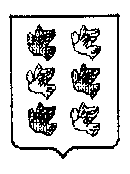 проект